EK:13                                       TRANSFER FORMU                            2023-2024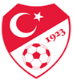                                LİSANS No:                               T.C. KİMLİK No:      RESİM             ADI SOYADI:                               Anne adı:                                   Baba Adı:                               Doğum Yeri :                             Doğum Tarihi:                               Yeni Kulüp Adı:                         Yeni Kulüp Kodu:Kulüp Statüsü: PROF.   BAL   YEREL 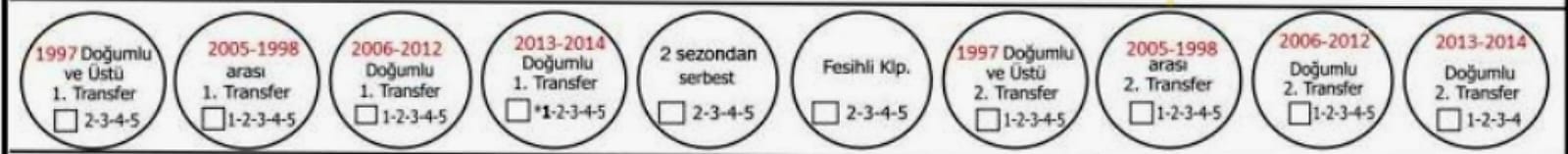 1- TESCİLLİ OLDUĞU (ESKİ) KULÜP MUVAFAKATI / KATKI PAYI FERAGAT BELGESİ      Yukarıda kimlik bilgileri yazılı olan futbolcumuz dilediği spor kulübüne tesciline kulübümüz muvafakat etmiştir.                         Amatör Futbolcu Lisans ve Transfer Talimatı hükümlerine uygun olarak katkı payından feragat ettiğimizi kabul ve taahhüt ederiz.   (ESKİ) KULÜP ADI:………………………………………………….…… KULÜP KODU:……………………     2023-2024 Futbol Sezonunda kulübümüz adına; yönetim kurulu kararınca, müşterek çift imza ile transfer evraklarını imzalamaya …………………………..….……….. ve ……………………………..……………… yetkilendirilmiştir.Kulüp İmza Yetkilisi                                                                                             Kulüp İmza YetkilisiAdı-Soyadı:                                                       KULÜP                                         Adı-Soyadı:Tarih:                                                                MÜHRÜ                                        Tarih:İmza:                                                                                                                        İmza:2- VELİ MUVAFAKATI – FUTBOLCU TAAHHÜTNAMESİVelisi bulunduğum yukarıda kimlik bilgileri yazılı olan futbolcunun yeni kulübü adına tescilinin yapılmasına muvafakat ederim. (18 YAŞ ALTI)   Tescilimin………………………………………….Spor Kulübü adına yapılmasını, ayrıca TFF tarafından çıkarılan talimatları okuduğumu ve kabul ettiğimi taahhüt ederim.Veli                                  Tarih:                     İmza                                  Futbolcu                            Tarih:                      İmzaAdı:                                                                                                          Adı:Soyadı:                                                                                                     Soyadı:Yukarıda kimlik bilgileri bulunmakta olup, sağlık yönünden futbol oynamaya ve yarışmalara katılmaya elverişliliği beyan ederim.FUTBOLCU (18 YAŞ ÜSTÜ)                          İmza                                VELİ (18 YAŞ ALTI):                                       İmzaAdı:                                                                                                             Adı:Soyadı:                                                                                                        Soyadı:Tarih:                                                                                                          Tarih:                                                                                                                    İletişim No:	4-YENİ KULÜP ONAYI	Kulüp Kodu:Yukarıda kimlik bilgileri ve imzası bulunan futbolcunun kulübümüze tescilini kabul ve taahhüt ederiz.Kulüp İmza Yetkilisi                                                                                                  Kulüp İmza YetkilisiAdı-Soyadı:                                                                       KULÜP                              Adı Soyadı:Tarih:                                                                                MÜHRÜ                             Tarih:İmza:                                                                                                                             İmza:Bu formdaki; tüm bilgi, mühür, imzaların, doğru olduğunu onaylıyoruz. Aksi halde, sorumluluğun kulübümüze ait olduğunu ve hakkımızda Futbol Disiplin Talimatı hükümlerine göre işlem yapılmasını kabul ve taahhüt ederiz.5- ASKF REFERANS ONAYIYukarı kimlik bilgileri yazılı olan futbolcunun; TASKK bedeli yatırılmış olup, dekont kontrol edilmiştir. Tescili için gerekli işlemler yapılmıştır.Tarih:                                                              Mühür-İmza                                                                      ADANA ASKF BAŞKANLIĞI3- SAĞLIK BEYANI